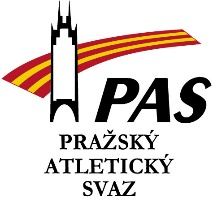 Profil vedoucí trenér SCM Praha 6-10jméno a příjmení:    Štěpán Pobudadatum narození:9.5.1987oddílová/ klubová příslušnost:ASK Slavia Prahapozice ve sportovních organizacích:Člen výkonného výboru a vedoucí přípravky ASK Slavia Praha, člen komise mládeže PASAtletice se věnuji od svých 6 let, kdy mě přivedli do slávistické přípravky rodiče. Od té doby „dělám“ atletiku, ať už jako sportovec/závodník, trenér, či funkcionář.vzdělání:AG Štěpánská (maturita 2006), FF UK obor religionistika-nedokončeno2. trenérské třída, aktuálně studuji TŠ při FTVSCíle SCM:Podpora, rozvoj a vyhledávání talentů. Úzká spolupráce s SpS. Cílem našeho snažení by neměl být medailemi ověšený žák, který v osmnácti letech skončí, ale zdravý dospělý reprezentant.kontakty:mob.:	721309426mail:	spobuda@atletika.cz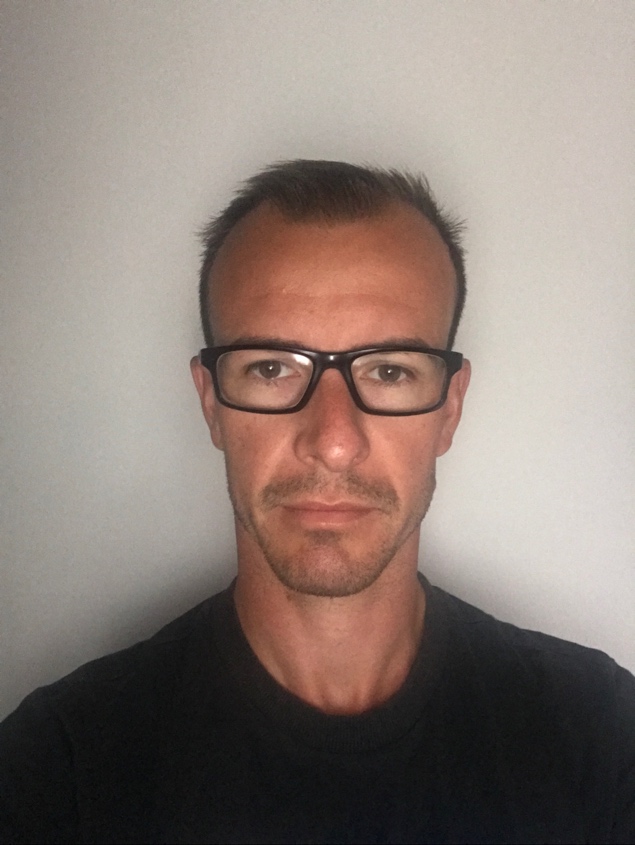 FOTO